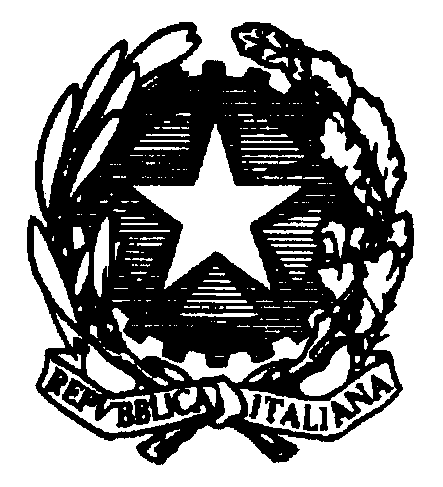 Ministero dell’istruzione, dell’università e della ricercaIC “R. Franceschi”Via Concordia, 2/4 – 20090 Trezzano sul Naviglio (MI)Tel. 02 48402046 – Fax  02 48490197E-Mail:icfranceschitrezzano@libero.itINCONTRI DOCENTI – RAPPRESENTANTI SCUOLA PRIMARIAA.S. 2017/18INCONTRI DOCENTI GENITORI SCUOLA PRIMARIANOVEMBREGiovedì 917.00//19.00Via ConcordiaINTERCLASSEDOCENTI/ RAPPRESENTANTIGENNAIOGiovedì 1817.00//19.00Via ConcordiaINTERCLASSEDOCENTI/ RAPPRESENTANTIMARZOGiovedì 8 17.00//19.00Via ConcordiaINTERCLASSEDOCENTI/ RAPPRESENTANTIMAGGIOGiovedì 1717.00//19.00Via ConcordiaINTERCLASSEDOCENTI/ RAPPRESENTANTINOVEMBREMARTEDI’ 28COLLOQUI INDIVIDUALIDICEMBREMARTEDI’ 12ASSEMBLEE DI CLASSE  I-IIDICEMBREGIOVEDI’ 14ASSEMBLEE DI CLASSE  III/IV/VFEBBRAIOMARTEDI’ 13CONSEGNA DOCUMENTI DI VALUTAZIONEMARZOMARTEDI’ 20ASSEMBLEE DI CLASSE  I-IIMARZOGIOVEDI’ 22ASSEMBLEE DI CLASSE  III/IV/VAPRILEGiovedì’ 19COLLOQUI INDIVIDUALI